Ogłoszenie nr 500026297-N-2018 z dnia 05-02-2018 r. Jędrzejów:
OGŁOSZENIE O ZMIANIE OGŁOSZENIA OGŁOSZENIE DOTYCZY: Ogłoszenia o zamówieniu INFORMACJE O ZMIENIANYM OGŁOSZENIU Numer: 512421-N-2018 
Data: 31/01/2018 SEKCJA I: ZAMAWIAJĄCY Powiat Jędrzejowski, Krajowy numer identyfikacyjny 29100936600000, ul. 11 Listopada  83, 28300   Jędrzejów, woj. świętokrzyskie, państwo Polska, tel. 413 863 741, e-mail powiat@powiatjedrzejow.pl, faks 413 863 741. 
Adres strony internetowej (url): www.powiatjedrzejow.pl SEKCJA II: ZMIANY W OGŁOSZENIU II.1) Tekst, który należy zmienić: Miejsce, w którym znajduje się zmieniany tekst: 
Numer sekcji: II 
Punkt: 3) 
W ogłoszeniu jest: II.3) Informacja o możliwości składania ofert częściowych Zamówienie podzielone jest na części: Nie 
W ogłoszeniu powinno być: II.3) Informacja o możliwości składania ofert częściowych Zamówienie podzielone jest na części: Tak 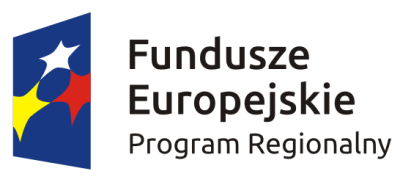 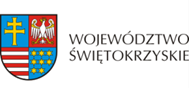 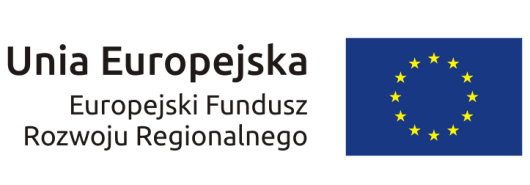 